TERMO DE OUTORGA DE BOLSA - PESQUISADOR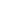 Razão Social: Fundação de Apoio ao Desenvolvimento da Universidade Federal de Pernambuco – Fade-UFPEEndereço: Rua Acadêmico Hélio Ramos, 336, Telefone. (81) 2126-4646Município: Recife	Bairro: Cidade Universitária	Estado: PE 	CEP: 50.740-530CNPJ/MF: 11.735.586/0001-59		Inscrição Estadual: IsentaRepresentada por:                                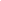 SERVIDOR Nome:      	RG nº.       	CPF nº.      	Instituição de Ensino:       Curso:      	 Graduação ☐     Mestrado ☐    Doutorado ☐     Pesquisador ☐Rua/avenida:      , nº       Bairro:         Cidade:      	 Estado:       	CEP:        Telefone:      E-mail:       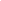 ENQUADRAMENTO LEGAL: Conforme Resolução nº 03/2011 do Conselho de Universitário da UFPE, Resolução nº 04/2018 do Conselho de Administração da UFPE, Resolução nº 08/2018 do Conselho Universitário da UFPE e leis nº 8.958/94 art.4ºB e 10.973/04 art. 9º e Resolução Executiva nº 001/2017-Fade - UFPE, disponível em seu sítio, estabelecendo as normas e critérios para concessão de bolsas.MODALIDADE DE BOLSA: ☐ Bolsa de Ensino   ☐ Bolsa de Pesquisa  ☐ Bolsa de Inovação ☐ Bolsa de ExtensãoRETENÇÃO: ☐ Sim  ☐ NãoCLÁUSULA PRIMEIRA – OBJETOPelo presente Termo de Outorga, a Fundação de Apoio ao Desenvolvimento da Universidade Federal de Pernambuco – Fade - UFPE, por meio do Indicar o instrumento jurídico nº       autorizado pelo(a) executor(a)      , concede a respectiva bolsa indicada acima. Pelo presente Termo de Outorga, o bolsista se compromete a exercer as atividades do projeto de pesquisa e/ou desenvolvimento científico e tecnológico ou extensionista descritas, a saber:Título do Projeto:      .Descrição das Atividades:      .CLÁUSULA SEGUNDA– VIGÊNCIA E ALTERAÇÃO DO CONTRATOFica compromissado entre as partes que a bolsa ora concedida terá a seguinte vigência de      /     /      a      /     /     , podendo ser prorrogada de acordo com a necessidade do executor do convênio/orientador e mediante assinatura de Termo Aditivo.CLÁUSULA TERCEIRA – VALOR E FORMA DE PAGAMENTOPara o período compreendido na cláusula segunda, o bolsista receberá o valor de R$ ________ (_______________), a ser pago em       parcela(s), para início de pagamento em     /    /    .O pagamento da bolsa se dará por meio de:☐ Conta corrente - Banco       Agência       Nº da conta      ; ☐ Ordem de Pagamento no Banco                  a ser retirada diretamente nas agências do Banco do Brasil.Parágrafo Primeiro: O valor mencionado acima deverá respeitar as referências do órgão financiador e valor previsto no projeto.Parágrafo Segundo: O valor da hora para o projeto é de R$ _______.Parágrafo Terceiro: Os pagamentos serão efetuados mediante envio para a Fade - UFPE pela Coordenação do Projeto da solicitação de pagamento, atestando a realização das atividades.Parágrafo Quarto: No pagamento, no que couber far-se-ão as devidas retenções tributárias, na forma da legislação vigente.I - A depender da caracterização da bolsa, poderá incidir os recolhimentos dos tributos legais, nos termo do art. 4º caput §4º e §5º da Resolução Executiva nº 01/2017 Fade - UFPE.Parágrafo Quinto - O bolsista receberá o pagamento até o último dia útil do mês subseqüente à realização das atividades, ficando o referido pagamento condicionado à existência de recursos financeiros no contrato ou convênio, os quais são repassados pelo Órgão/Entidade financiadora do Projeto e autorização da coordenação.Parágrafo Sexto: O prazo para pagamento da bolsa, previsto no parágrafo sexto poderá ser ultrapassado no caso da falta de repasse dos recursos financeiros por parte do financiador do projeto à Fade - UFPE. CLÁUSULA QUARTA– DAS OBRIGAÇÕES DO BOLSISTAO Bolsista declara expressamente conhecer e concordar para todos os efeitos de lei, com as normas gerais para concessão de bolsas, fixadas pelo Decreto nº 7.423/2010, Lei n° 8.958/1994, Lei nº 10.973/04 e Resolução nº 03/2011 do Conselho de Universitário da UFPE, Resolução nº 04/2018 do Conselho de Administração da UFPE, Resolução nº 08/2018 do Conselho Universitário da UFPE, e Resolução nº 001/2017-Fade - UFPE, onde assume o compromisso de cumpri-las, dedicando-se exclusivamente às atividades de ensino e/ou pesquisa e inovação, conforme o caso. CLÁUSULA QUINTA – OBRIGAÇÕES DA Fade - UFPEObriga-se a efetuar o pagamento ao BOLSISTA dos valores constantes neste instrumento, conforme previsto nas Cláusulas Terceira e Quarta. CLÁUSULA SEXTA – CONFIDENCIALIDADEAs informações a que o bolsista tiver acesso não poderão ser divulgadas em hipótese alguma a terceiros, excetuados os casos em que houver autorização expressa nesse sentido.CLÁUSULA SÉTIMA– RESPONSABILIDADE TRABALHISTAFica expressamente estipulado que não se estabelece, por força do presente termo, qualquer vínculo empregatício por parte da Fade – UFPE com relação ao BOLSISTA, inclusive encargos da legislação trabalhista, previdenciária, securitária, ou qualquer outra. CLÁUSULA OITAVA– CANCELAMENTO DA BOLSAA bolsa a que faz jus ao bolsista poderá ser cancelada, mediante assinatura de Termo de Rescisão a ser firmado entre as partes, sendo automaticamente interrompidos os pagamentos, nas seguintes hipóteses previstas no art.23 da resolução nº 04/2018 do conselho de administração da UFPE: §2º - O recebimento da bolsa cessará independentemente do prazo de execução do projeto, quando;I- O bolsista deixar de apresentar relatórios ou não desempenhar as atividades especificadas no plano de trabalho do projeto, sem justificativa fundamentada;II- Conclusão antecipada ou desistência do projeto, a critério da UFPE;III- Findo o prazo de sua atribuição, conforme o plano de trabalho do projeto;IV- Por desistência do beneficiário;V- Pelo desempenho insuficiente de suas atribuições por parte do beneficiário;VI- A pedido do coordenador, devidamente justificado, quando for necessária a substituição do bolsista; VII- Em se tratando de beneficiário estudante, pela conclusão de seu curso;VIII- Quando a remuneração do servidor, retribuições e bolsas percebidas ultrapassar o limite estabelecido no art. 25.§ 3º O recebimento da bolsa poderá ser suspenso quando do afastamento temporário do beneficiário. (Renumerado pela Res. nº 01/2019) Parágrafo Único: Com base na Resolução nº 08/2018 do Conselho Universitário, Art. 27 parágrafo § 2º “O beneficiário apresentará semestralmente relatório técnico, aprovado pelo Coordenador do projeto, como condição para continuidade do recebimento da bolsa. Sendo assim, a falta de apresentação dos relatórios semestrais enseja a rescisão do termo de acordo com o art.23 da resolução nº 04/2018 do conselho de administração da UFPE parágrafo §2º inciso I. CLÁUSULA NONA– DISPOSIÇÕES GERAISE por estarem de inteiro e comum acordo com as condições expressas neste Termo de Outorga de Bolsa de Ensino/Pesquisa/Inovação, as partes o assinam em 3 (três) vias de igual teor, cabendo a 1ª via à Fade - UFPE, a 2ª via ao executor do convênio e a 3ª via ao bolsista.Recife,       de       de      .ANEXO IRelação de Documentação ExigidaSolicitação de concessão de bolsa, devidamente preenchida e assinada pelo coordenador;Cópia da carteira de identidade do beneficiário;Cópia do CPF do beneficiário;Cópia do comprovante de endereço do beneficiário;Cópia do comprovante de escolaridade ou titulação do beneficiário;Currículo ou currículo lattes atualizado do beneficiário;Declaração emitida pelo beneficiário de que a soma da remuneração, retribuições e bolsas percebidas não excede o maior valor recebido pelo funcionalismo público federal, nos termos do artigo 37, XI, da Constituição ou conforme teto regulamentado pela instituição apoiada, quando houver;Declaração de conhecimento das regras de participação nos projetos, fora da jornada de trabalho, excetuada a colaboração esporádica e cessão especial, conforme art. 4º, §2º e §7º da Lei nº 8.958/1994;Autorização da Chefia da Unidade de lotação demonstrando a compatibilidade com as suas atividades acadêmicas e administrativas; II - declaração do docente informando que sua carga horária no projeto está em conformidade com a Lei nº 12.772/2012; III - declaração do servidor informando que a soma da remuneração, retribuições e bolsas percebidas, em qualquer hipótese, não excede o maior valor recebido pelo funcionalismo público federal, nos termos do art. 37, XI, da Constituição Federal/1988.Atender aos pré-requisitos da resolução nº 04/2018 do Conselho de Administração da UFPE.Executor do Convênio (Coordenador do Projeto)BolsistaFade - UFPE